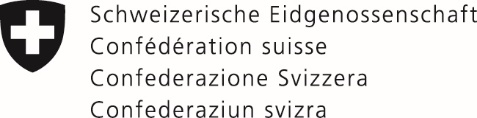 Monitoring Hepatitis E in Fleischerzeugnissen mit rohem Schweinefleisch, roher Schweineleber und rohem HirschfleischProbenerhebung durch die Kantonalen Laboratorien (KL)Monitoring Hepatitis E in Fleischerzeugnissen mit rohem Schweinefleisch, roher Schweineleber und rohem HirschfleischProbenerhebung durch die Kantonalen Laboratorien (KL)Kampagnenverantwortlich, bei Anfragen zu kontaktierenMargrit Abel (margrit.abel@blv.admin.ch, 058 465 91 94) Markus Kaufmann (markus.kaufmann@blv.admin.ch, 058 465 05 26)Beschreibung / ZielNach aktuellen Informationen des BAG steigen die humanen Fallzahlen zu Hepatitis E weiter an. Mit Datum vom 15. April 2021 sind bereits 101 Fälle innerhalb der gesamten Schweiz bekannt. Im Rahmen der Abklärungen zur Ermittlung der Quelle wurde von Seiten BAG eine Patientenbefragung und eine Sequenzierung von Humanisolaten in Auftrag gegeben.Als Ausbruchsursache werden Fleischerzeugnisse von Schweizer Schweinen vermutet.Um möglichst rasch verwertbare Resultate zu erhalten und die epidemiologischen Befragungen zu unterstützen, werden Proben von potentiell kontaminierten Lebensmitteln benötigt, die in der Schweiz hergestellt wurden. Dabei stehen Fleischerzeugnisse mit rohem Schweinefleisch (Wild- und Hausschwein), roher Schweineleber und rohem Hirschfleisch im Vordergrund. Ziel: Ermittlung der Quelle des AusbruchsAngaben zu den ProbenAngaben zu den ProbenProbenmaterialSchweinefleisch, Schweineleber, Schweinsbratwurst, Mettwurst, Mortadella cruda, Mortadella di fegato, Salsiz, Lebersalsiz, Hirschsalsiz, Landjäger, Salametti, Waadtländer Saucissons, Saucisse aux choux, Saucisse aux foie, Boutefas, Longeole, Luganighe, Pantli, Hirschfleisch, Rohwurst mit HirschfleischProdukte, welche Schweineleber oder Fleisch von Wild-, Hausschwein oder Hirsch enthalten, welche nicht oder eventuell nicht ausreichend erhitzt wurdenProben werden käuflich erworben (Monitoring)Angaben zur ProbeAngaben auf den Etiketten (Name und Adresse, ID-Kennzeichen, Verbrauchsdatum) und der Quittung müssen leicht lesbar sein zwecks korrekter RückverfolgbarkeitAnzahl Proben10 pro Kantonales LaborProbenmengeFrisches Fleisch: 50 gWurstwaren: 1 Stück bzw. in Scheiben 50 g ProbenahmeortProduzenten (fleischverarbeitende Betriebe und Metzgereien), welche die erwähnten Produkte schweizweit vertreiben, keine GrossverteilerProbenerhebungProbenerhebungTermin ProbenerhebungProbenahmeAb sofort bis zum 31. Mai 2021Transport, AufbewahrungTransport von frischem Fleisch bei Kühltemperaturen mittels KühlpadsBei Fleischerzeugnissen gemäss den Herstellervorgaben, zeitnah, idealerweise über Nacht, nicht über das WochenendeProben, die am Eingangstag nicht verarbeitet werden können, werden tiefgefrorenProbenehmerKantonales Labor vor OrtProbenempfängerBLVProbenversandProbenversandVersandadresseBundesamt für Lebensmittelsicherheit und Veterinärwesen BLVFachbereich LaboratorienDominik MoorSchwarzenburgstrasse 165CH-3003 BernTel.: 0584649378E-Mail: dominik.moor@blv.admin.chVersandeinheitenbei korrekter Lagerung gemeinsamVersandartper Post ExpressVerantwortlich für VersandKantonales Labor vor OrtVerrechnung der ProbenerhebungDie Kosten (Probenerhebung, Kauf, Versand) werden vom BLV übernommen Jede Probenerhebung wird vom BLV mit 33.- Franken vergütet.  Der Kaufpreis für das erhobene Produkt kann dem BLV in Rechnung gestellt werden. Die Posttaxe für den Versand der Probe ans untersuchende Labor kann dem BLV in Rechnung gestellt werden.Die Rechnungsadresse lautet:Bundesamt für Lebensmittelsicherheit und Veterinärwesenc/o DLZ FI EFD3003 BernReferenz: REF-1071-04370 